REPUBLIQUE DU NIGER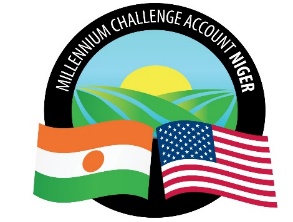 MILLENNIUM CHALLENGE ACCOUNT – NIGER (MCA-Niger)ADDENDUM N° 1Cet addendum fait partie du Dossier d’Appel d’Offres et modifie les clauses suivantes : IS 1.1, IS 15.8, IS 22.2 et 22.2 (a), IS 24.3 g), IS 25.1, IS 28.1 et IS 35.4 de la section II Fiches de données de l’Appel d’Offres initiales comme indiqué ci-dessus ;6.Critères de Post-Qualification de la Section III. Qualification et Critères d’EvaluationSR1.Liste des Biens et Calendrier de Livraison de la Section V. Spécification des Biens et Services Connexes (SoR)Toutes les autres clauses du Dossier d’Appel d’Offres initial qui ne sont pas modifiées par le présent addendum restent sans changement. LE DIRECTEUR GENERAL  MAMANE ANNOUDate de publication de l’Addendum25 août 2022Numéro de l’activité suivant le Plan de Passation des MarchésN° IR/IPD/4/CB/334/21ObjetFourniture et livraison de kits de démarrage dans le cadre de la réhabilitation du périmètre irrigué de Konni - RelanceAcheteurMCA-NigerAU LIEU DELIRESection II. Fiche de données de l’appel d’offresSection II. Fiche de données de l’appel d’offresIS 1.1 Le nom et le numéro d’identification du Contrat proposé sont :Fourniture et livraison de kits de démarrage dans le cadre de la réhabilitation du périmètre irrigué de Konni en six (6) lots constitués comme suit :Lot 1 : Fourniture et livraison de 188,20 tonnes d’engrais (NPK) et 188,20 tonnes d’Urée ;Lot 2 : Fourniture et livraison de 31, 053 tonnes de semences améliorées ;Lot 3 : Fourniture et livraison du matériel aratoire ;Lot 4 : Fourniture et livraison de 57,46 tonnes d’engrais (NPK) et 57,46 tonnes d’Urée ;Lot 5 : Fourniture et livraison de 4,69 tonnes de semences améliorées ;Lot 6 : Fourniture et livraison du matériel aratoire. Réf DAO : IR/IPD/4/CB/334/21NB : Les intrants agricoles seront soumis aux tests et vérifications avant leur réception. Ces tests et vérifications concernent :Engrais : Le stock ne sera accepté qu’après la certification de la qualité du produit par un laboratoire accrédité (La Direction de l’Inspection et Contrôle des Engrais du ministère de l’Agriculture (DICE/MAG) ; Semences améliorées : Contrôle qualité au moins pureté sanitaire, variétale et test de germination (Direction de Contrôle et Certification des Semences du Ministère de l’Agriculture (DCCS/MAG).Le délai de livraison est de trente (30) jours pour chacun des lots. Ce délai intègre toutes les autorisations à obtenir par le prestataire. Engrais : Le stock ne sera accepté qu’après la certification de la qualité du produit par un laboratoire accrédité (La Direction de l’Inspection et Contrôle des Engrais du ministère de l’Agriculture (DICE/MAG) ; Semences améliorées : Contrôle qualité au moins pureté sanitaire, variétale et test de germination (Direction de Contrôle et Certification des Semences du ministère de l’Agriculture (DCCS/MAG).Le délai de livraison est de quarante-cinq (45) jours pour chacun des lots. Ce délai intègre toutes les autorisations à obtenir par le prestataireIS 1.1 Le nom et le numéro d’identification du Contrat proposé sont :Fourniture et livraison de kits de démarrage dans le cadre de la réhabilitation du périmètre irrigué de Konni en cinq (5) lots constitués comme suit :Lot 1 : Fourniture et livraison de 188,20 tonnes d’engrais (NPK) et 188,20 tonnes d’Urée ; Lot 3 : Fourniture et livraison du matériel aratoire ; Lot 4 : Fourniture et livraison de 57,46 tonnes d’engrais (NPK) et 57,46 tonnes d’Urée ; Lot 5 :  Fourniture et livraison de 20,070.42 tonnes de semences amélioréesLot 6 : Fourniture et livraison du matériel aratoire. Réf DAO : IR/IPD/4/CB/334/21NB : Les intrants agricoles seront soumis aux tests et vérifications avant leur réception. Ces tests et vérifications concernent :Engrais : Le stock ne sera accepté qu’après la certification de la qualité du produit par un laboratoire accrédité (La Direction de l’Inspection et Contrôle des Engrais du ministère de l’Agriculture (DICE/MAG) ; Semences améliorées : Contrôle qualité au moins pureté sanitaire, variétale et test de germination (Direction de Contrôle et Certification des Semences du ministère de l’Agriculture (DCCS/MAG).Le délai de livraison est de trente (30) jours calendaires pour chacun des lots. Ce délai intègre toutes les autorisations à obtenir par le prestataire. Engrais : Le stock ne sera accepté qu’après la certification de la qualité du produit parLa Direction de l’Inspection et Contrôle des Engrais du ministère de l’Agriculture (DICE/MAG ; Semences améliorées : Contrôle qualité au moins pureté sanitaire, variétale et test de germination (Direction de Contrôle et Certification des Semences du ministère de l’Agriculture (DCCS/MAG).Le délai de livraison est de trente (30) jours pour chacun des lots. Ce délai intègre toutes les autorisations à obtenir par le prestataireIS 15.8Les Soumissionnaires doivent indiquer des prix distincts pour les lots suivants :Lot 1 : Fourniture et livraison de 188,20 tonnes d’engrais (NPK) et 188,20 tonnes d’Urée ;Lot 2 : Fourniture et livraison de 31,053 tonnes de semences améliorées ;Lot 3 : Fourniture et livraison du matériel aratoireLot 4 : Fourniture et livraison de 57,46 tonnes d’engrais (NPK) et 57,46 tonnes d’Urée ;Lot 5 : Fourniture et livraison de 4,69 tonnes de semences améliorées ;Lot 6 : Fourniture et livraison du matériel aratoireLes prix indiqués sont autorisés à correspondre au moins à 100 % des articles spécifiés pour chaque lot. Les Soumissionnaires souhaitant offrir un rabais pour l’adjudication de plusieurs contrats (lots) doivent indiquer le rabais applicable conformément à l’alinéa 15.4 des IS, à condition que les Offres de tous les lots soient soumises et ouvertes en même temps.IS 15.8Les Soumissionnaires doivent indiquer des prix distincts pour les lots suivants :Lot 1 : Fourniture et livraison de 188,20 tonnes d’engrais (NPK) et 188,20 tonnes d’Urée ;Prix de la liste des Biens Prix des Services ConnexesLot 3 : Fourniture et livraison du matériel aratoirePrix de la liste des Biens Prix des Services ConnexesLot 4 : Fourniture et livraison de 57,46 tonnes d’engrais (NPK) et 57,46 tonnes d’Urée ;Prix de la liste des Biens ;Prix des Services ConnexesLot 5 nouveau :  Fourniture et livraison de 20,070.42 tonnes de semences amélioréesPrix de la liste des Biens ;Prix des Services ConnexesLot 6 : Fourniture et livraison du matériel aratoire;Prix de la liste des Biens ;Prix des Services ConnexesLes prix indiqués sont autorisés à correspondre au moins à 100 % des articles spécifiés pour chaque Lot. Les Soumissionnaires souhaitant offrir un rabais pour l’adjudication de plusieurs contrats (lots) doivent indiquer le rabais applicable conformément à l’alinéa 15.4 des IS, à condition que les Offres de tous les lots soient soumises et ouvertes en même temps.IS 22.2 IS 22.2 et 22.2 (a)La Garantie de Soumission est exigée comme suit :Lot 1 : Sept Millions (7 000 000) de Francs CFA ou l’équivalent en dollars américains sous la forme décrite dans les Données Particulières de l’Appel d’Offres ;Lot 2 : Trois Millions (3 000 000) de Francs CFA ou l’équivalent en dollars américains sous la forme décrite dans les Données Particulières de l’Appel d’Offres ;Lot 3 : Trois Millions (3 000 000) de Francs CFA ou l’équivalent en dollars américains sous la forme décrite dans les Données Particulières de l’Appel d’Offres ;Lot 4 : Deux Millions (2 000 000) de Francs CFA ou l’équivalent en dollars américains sous la forme décrite dans les Données Particulières de l’Appel d’Offres.Lot 5 : Trois Millions (3 000 000) de Francs CFA ou l’équivalent en dollars américains sous la forme décrite dans les Données Particulières de l’Appel d’Offres.Lot 6 : Un Million (1 000 000) de Francs CFA ou l’équivalent en dollars américains sous la forme décrite dans les Données Particulières de l’Appel d’Offres.Garantie de Soumission : Elle doit être délivrée par une Banque ou une Compagnie d’Assurance ; si la Banque ou la Compagnie d’Assurance délivrant la garantie d’offre se trouve en dehors du pays de l’acheteur, elle devra avoir une Institution financière correspondante se trouvant dans le pays de l’acheteur pour la rendre exécutoire.Cette Garantie doit demeurer valide pendant vingt-huit (28) jours après l’expiration de la durée de validité de l’offre.IS 22.2 et 22.2 (a)La Garantie de Soumission est exigée comme suit :Lot 1 : Sept Millions (7 000 000) de Francs CFA ou l’équivalent en dollars américains sous la forme décrite dans les Données Particulières de l’Appel d’Offres ;Lot 3 : Trois Millions (3 000 000) de Francs CFA ou l’équivalent en dollars américains sous la forme décrite dans les Données Particulières de l’Appel d’Offres ;Lot 4 : Deux Millions (2 000 000) de Francs CFA ou l’équivalent en dollars américains sous la forme décrite dans les Données Particulières de l’Appel d’Offres.Lot 5 : Trois Millions (3 000 000) de Francs CFA ou l’équivalent en dollars américains sous la forme décrite dans les Données Particulières de l’Appel d’Offres.Lot 6 : Un Million (1 000 000) de Francs CFA ou l’équivalent en dollars américains sous la forme décrite dans les Données Particulières de l’Appel d’Offres.Garantie de Soumission : Elle doit être délivrée par une Banque ou une Compagnie d’Assurance ; si la Banque ou la Compagnie d’Assurance délivrant la garantie d’offre se trouve en dehors du pays de l’acheteur, elle devra avoir une Institution financière correspondante se trouvant dans le pays de l’acheteur pour la rendre exécutoire.Cette Garantie doit demeurer valide pendant vingt-huit (28) jours après l’expiration de la durée de validité de l’offre.IS 24.3 g) La date et l’heure limite de soumission est : le 1 septembre 2022 à 10 heures précises, heure de NiameyIS 24.3 g)La date et l’heure limite de soumission est : le 5 septembre 2022 à 10 heures précises, heure de NiameyIS 28.1Aux fins d’ouverture en ligne des Offres uniquement :  L’ouverture des offres se déroulera au MCA Niger, le 1 septembre 2022 à 11 heures précises, heure locale La réunion d’ouverture des offres se fera entièrement en ligne. Les soumissionnaires qui le désirent peuvent y assister en ligne via zoom, en utilisant le lien d’accès ci-après : Lien zoom pour l'ouverture des offres Les offres seront ouvertes le 1 septembre 2022 à 11 heures, heure de Niamey.Participer à l’ouverture en ligne des offres :https://us02web.zoom.us/j/85035888164

ID de réunion : 850 3588 8164Code secret : 333880 Les procès- verbaux de l’ouverture des offres seront diligemment envoyés à tous les soumissionnaires qui ont fait des soumissions dans les délais impartis dans le Dossier d’Appel d’Offres.S 28.1Aux fins d’ouverture en ligne des Offres uniquement :  L’ouverture des offres se déroulera au MCA Niger, le 5 septembre 2022 à 11 heures précises, heure locale La réunion d’ouverture des offres se fera entièrement en ligne. Les soumissionnaires qui le désirent peuvent y assister en ligne via zoom, en utilisant le lien d’accès ci-après : Lien zoom pour l'ouverture des offres Les offres seront ouvertes le 5 septembre 2022 à 11 heures, heure de Niamey.Participer à l’ouverture en ligne des offres :https://us02web.zoom.us/j/85035888164

ID de réunion : 850 3588 8164Code secret : 333880 Les procès- verbaux de l’ouverture des offres seront diligemment envoyés à tous les soumissionnaires qui ont fait des soumissions dans les délais impartis dans le Dossier d’Appel d’Offres.IS 35.4Les Soumissionnaires doivent indiquer des prix distincts pour les lots suivants :Lot 1 : Fourniture et livraison de 188,20 tonnes d’engrais (NPK) et 188,20 tonnes d’Urée ;Lot 2 : Fourniture et livraison de 31,053 tonnes de semences améliorées ;Lot 3 : Fourniture et livraison du matériel aratoire;Lot 4 : Fourniture et livraison de 57,46 tonnes d’engrais (NPK) et 57,46 tonnes d’Urée ;Lot 5 : Fourniture et livraison de 4,69 tonnes de semences améliorées ;Lot 6 : Fourniture et livraison du matériel aratoire.IS 35.4Les Soumissionnaires doivent indiquer des prix distincts pour les lots suivants :Lot 1 : Fourniture et livraison de 188,20 tonnes d’engrais (NPK) et 188,20 tonnes d’Urée ;Lot 3 : Fourniture et livraison du matériel aratoire;Lot 4 : Fourniture et livraison de 57,46 tonnes d’engrais (NPK) et 57,46 tonnes d’Urée ;Lot 5 : Fourniture et livraison de 20,070.42 tonnes de semences améliorées ;Lot 6 : Fourniture et livraison du matériel aratoire.Section III. Qualification et Critères d’évaluation Section III. Qualification et Critères d’évaluation 6. Critères de post-qualificationCapacité financière : Le Soumissionnaire doit fournir les preuves documentaires qu’il satisfait aux conditions financières suivantes : Disposer d’un chiffre d’affaires moyen de :Lot 1 : Soixante Treize Millions (73 000 000) de Francs CFA ou l’équivalent en dollars américains sous ; Lot 2 : Trente Deux Millions (32 000 000) de Francs CFA ou l’équivalent en dollars américains ; Lot 3 : Trente Deux Millions (32 000 000) de Francs CFA ou l’équivalent en dollars américains Lot 4 : Vingt Sept Millions (27 000 000) de Francs CFA ou l’équivalent en dollars américains ;Lot 5 : Trente Trois Millions (33 000 000) de Francs CFA ou l’équivalent en dollars américains ;Lot 6 : Dix Millions (10 000 000) de Francs CFA ou l’équivalent en dollars américains(Le soumissionnaire est tenu de fournir les états financiers et bilans certifiés par un cabinet d’expertise comptable).6.Critères de post-qualificationCapacité financière : Le Soumissionnaire doit fournir les preuves documentaires qu’il satisfait aux conditions financières suivantes : Disposer d’un chiffre d’affaires moyen de :Lot 1 : Soixante Treize Millions (73 000 000) de Francs CFA ou l’équivalent en dollars américains sous ; Lot 3 : Trente Deux Millions (32 000 000) de Francs CFA ou l’équivalent en dollars américains Lot 4 : Vingt Sept Millions (27 000 000) de Francs CFA ou l’équivalent en dollars américains ;Lot 5 : Trente Trois Millions (33 000 000) de Francs CFA ou l’équivalent en dollars américains ;Lot 6 : Dix Millions (10 000 000) de Francs CFA ou l’équivalent en dollars américains(Le Soumissionnaire est tenu de fournir les états financiers et bilans certifiés par un cabinet d’expertise comptable).Section V. Spécification des Biens et Services Connexes (SoR)Section V. Spécification des Biens et Services Connexes (SoR)SR1.Liste des Biens et Calendrier de livraisonObjet : Fourniture et livraison de kits de démarrage dans le cadre de la réhabilitation du périmètre irrigué de Konni- Relance (Lot N°2- Semences)Réf DAO : IR/IPD/4/CB/334/21Objet : Fourniture et livraison de kits de démarrage dans le cadre de la réhabilitation du périmètre irrigué de Konni-Relance (Lot 4- Engrais)Réf. DAO: IR/IPD/4/CB/334/21  Objet : Fourniture et livraison de kits de démarrage dans le cadre de la réhabilitation du périmètre irrigué de Konni - Relance (Lot N°5- Semences)Réf DAO: IR/IPD/4/CB/334/21Objet : Fourniture et livraison de kits de démarrage dans le cadre de la réhabilitation du périmètre irrigué de Konni-Relance (Lot 6- Matériel aratoire)Réf. DAO : IR/IPD/4/CB/334/21  SR1.Liste des Biens et Calendrier de livraisonObjet : Fourniture et livraison de kits de démarrage dans le cadre de la réhabilitation du périmètre irrigué de Konni-Relance (Lot 4- Engrais)Réf. DAO : IR/IPD/4/CB/334/21 Objet : Fourniture et livraison de kits de démarrage dans le cadre de la réhabilitation du périmètre irrigué de Konni - Relance (Lot N°5- Semences)Réf DAO: IR/IPD/4/CB/334/21Objet : Fourniture et livraison de kits de démarrage dans le cadre de la réhabilitation du périmètre irrigué de Konni-Relance (Lot 6- Matériel aratoire)Réf. DAO : IR/IPD/4/CB/334/21  SR3		Spécifications TechniquesLes besoins en engrais Les besoins en kits des zones en engrais se résument comme suit :245 Tonnes 66KG d’Urée, formulation 46% avec conditionnement ou emballage en sac polyéthylène de 50 kg ; 245 Tonnes 66KG de NPK, formulation 15-15-15 avec conditionnement ou emballage en sac polyéthylène de 50 kg ;Le stock ne sera accepté qu’après la certification de la qualité du produit par La Direction de l’Inspection et Contrôle des Engrais du Ministère de l’Agriculture (DICE/MAG) Les semences Les besoins en semences et spécifications techniques : Outils Aratoires 